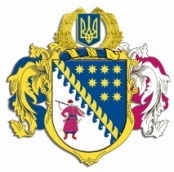 ДНІПРОПЕТРОВСЬКА ОБЛАСНА РАДАVIII СКЛИКАННЯПостійна комісія обласної ради з питань будівництва, транспорту, зв’язку та благоустрою. Дніпро, просп. Олександра Поля, 2, кім. 307ПРОТОКОЛ № 5засідання постійної комісії з питань будівництва, транспорту, зв’язку та благоустрою04 жовтня 2022 рокуZOOM конференція11:00ПРИСУТНІ: ЛАВРІНЕНКО Олексій Євгенійович, КОЗЛОВСЬКИЙ Ігор Олегович, ШЕФЕР Олександр Михайлович, БАБЕНКО Марія Ігорівна, ГОРУЛЬКО Ольга Юріївна, КАШТАН Олег ВасильовичВідсутні: БАЛАНДІН Сергій Вікторович У роботі комісії взяли участь:Шевцова Надія Дмитрівна – начальник управління стратегічного планування та комунальної власності виконавчого апарату обласної ради;Дон Євген Андрійович – в.о. директора департаменту цифрової трансформації, інформаційних технологій та електронного урядування облдержадміністрації;Лимар Володимир Іванович – начальник управління містобудування та архітектури облдержадміністрації – головний архітектор області.Головував: Лавріненко О.Є.ПОРЯДОК ДЕННИЙ:Про стан виконання регіональної програми інформатизації „Електронна Дніпропетровщина” на 2020-2022 роки” за 1 півріччя      2022 року.Про проєкт регіональної програми інформатизації „Дніпропетровщина: цифрова трансформація” на 2023 – 2025 рокиˮ.Про стан виконання „Програми створення та ведення містобудівного кадастру Дніпропетровської області на 2013-2022 роки” (зі змінами) за 1 півріччя 2022 року.Різне.СЛУХАЛИ:Про стан виконання регіональної програми інформатизації „Електронна Дніпропетровщина” на 2020-2022 роки” за 1 півріччя      2022 року.Інформація Дона Є.А.ВИСТУПИВ: Козловський І.О. з питанням як працює система електронного документообігу на обласному рівні та які витрати на її утримання несе обласний бюджет. Дон Є.А. проінформував про упровадження технологій е-урядування в облраді, облдержадміністрації, райдержадміністраціях та комунальних підприємствах, закладах та установах, що належать до спільної власності територіальних громад сіл, селищ, міст Дніпропетровської області. Ця система працює з дотриманням вимог законодавства у сфері використання ліцензійного програмного забезпечення, має сертифікат захисту та координується уповноваженим адміністратором – комунальним підприємством «Головний інформаційно-комунікаційний і науково-виробничий центр» ДОР» (КП ГІКНВЦ ДОР). Робота цієї системи відповідає вимогам діловодства, у тому числі з використанням електронного підпису.При цьому основні витрати обласного бюджету направлені на розвиток системи електронного документообігу у місцевих органах виконавчої влади та місцевого самоврядування області, утримання уповноваженого адміністратора, мереж та баз даних, захисту інформації тощо, підтримку основних телекомунікаційних послуг та інше.ВИРІШИЛИ:1.1. Інформацію Дона Є.А. прийняти до відома.1.2. Заслухати звіт департаменту цифрової трансформації, інформаційних технологій та електронного урядування облдержадміністрації про виконання РПІ „Електронна Дніпропетровщина” на 2020-2022 роки” за 9 місяців         2022 року на наступному засіданні комісії.Результати голосування:за – 6проти – 0утримались – 0усього – 6 СЛУХАЛИ:Про проєкт регіональної програми інформатизації „Дніпропетровщина: цифрова трансформація” на 2023 – 2025 рокиˮ.Інформація Шевцової Н.Д., що до порядку денного чергової сесії обласної ради увійшло питання „Про регіональну програму інформатизації „Дніпропетровщина: цифрова трансформація” на 2023 – 2025 рокиˮ. Пропонується заслухати інформацію до відповідного проєкту рішення обласної ради.Інформація Дона Є.А. про законодавчі підстави розробки нової регіональної програми інформатизації на новий трирічний термін у зв’язку із завершенням строку дії попередньої редакції регіональної програми інформатизації „Електронна Дніпропетровщинаˮ на 2020-2022 рокиˮ.ВИСТУПИВ: Козловський І.О., який запропонував виконавцю нової програми узагальнити основну мету її створення.Дон Є.А. з поясненням необхідності мати резерв сторонніх електронних ресурсів з метою посилення кібербезпеки в інформаційному просторі області. З метою удосконалення володіння інформаційно-комп’ютерними технологіями для роботи з системою електронного документообігу буде організовано навчання для фахівців органів виконавчої влади та місцевого самоврядування області. Успішна реалізація заходів регіональної програми інформатизації „Дніпропетровщина: цифрова трансформація” на 2023 – 2025 рокиˮ буде мати позитивний вплив на загальний соціально-економічний розвиток регіону, зокрема: удосконалення систем електронного документообігу, отримання громадянами якісно нового рівня публічних послуг та сервісів у різних сферах діяльності; розширення мережі широкосмугового доступу до інтернету мешканців області.ВИРІШИЛИ: Інформацію Шевцової Н.Д., Дона Є. взяти до відома.Погодити проєкт рішення обласної ради „Про регіональну програму інформатизації ,,Дніпропетровщина: цифрова трансформація” на 2023 – 2025 рокиˮ у редакції вирішальної частини:1. „Затвердити регіональну програму інформатизації ,,Дніпропетровщина: цифрова трансформація” на 2023 – 2025 рокиˮ (додається).2. Координацію роботи з виконання цього рішення покласти на департамент цифрової трансформації, інформаційних технологій та електронного урядування обласної державної адміністрації, контроль – напостійну комісію обласної ради з питань будівництва, транспорту, зв’язку таблагоустроюˮ.Рекомендувати винести проєкт рішення „Про регіональну програму інформатизації ,,Дніпропетровщина: цифрова трансформація” на 2023 – 2025 рокиˮ на розгляд сесії обласної ради.Доповідачем з цього питання затвердити Лавріненка О.Є.Результати голосування:за – 6проти – 0утримались – 0усього – 6СЛУХАЛИ:3. Про стан виконання „Програми створення та ведення містобудівного кадастру Дніпропетровської області на 2013-2022 роки” (зі змінами) за 1 півріччя 2022 року.Інформація Лимаря В.І.ВИРІШИЛИ:3.1. Інформацію Лимаря В.І. прийняти до відома.3.2. Заслухати звіт про виконання „Програми створення та ведення містобудівного кадастру Дніпропетровської області на 2013-2022 роки” (зі змінами) за 9 місяців 2022 року на наступному засіданні комісії.Результати голосування: за – 6проти – 0утримались – 0усього – 6Голова постійної комісії                                                   О.Є. ЛАВРІНЕНКОСекретар постійної комісії                                                О.М. ШЕФЕР